KLASA: 550-01/23-01/07URBROJ: 2140-23-1-23-2Mihovljan, 20. prosinca 2023.  Na temelju članka 287. i 289.. Zakona o socijalnoj skrbi (“Narodne novine” br. 18/22, 46/22, 119/22 I 71/23) i članka 39. Statuta općine Mihovljan (“Službeni glasnik Krapinsko-zagorske županije” br. 5/13, 11/18, 8/20, 8/21), Općinsko vijeće Općine Mihovljan na svojoj 21. sjednici održanoj dana 20. prosinca 2023. godine, donijelo jePROGRAM SOCIJALNE SKRBI I POMOĆI GRAĐANIMA OPĆINE MIHOVLJAN U 2024. GODINIČlanak 1.	Program socijalne skrbi i pomoći građanima Općine Mihovljan, za koje se sredstva osiguravaju iz proračuna Općine Mihovljan jesu pomoći za podmirenje osnovnih životnih potreba socijalno ugroženih, nemoćnih i drugih osoba koje one same ili uz pomoć članova obitelji ne mogu zadovoljiti zbog nepovoljnih osobnih, gospodarskih, socijalnih i drugih okolnosti.Članak 2.Ovim Programom socijalne skrbi i pomoći građanima Općine Mihovljan za 2024. godinu (u daljnjem tekstu: Program) nakon osiguranih sredstva u Proračunu Općine za 2024. godinu predviđa se ostvarenje sljedećih oblika socijalne skrbi:Članak 3.Osigurana sredstva u Proračunu Općine Mihovljan za financiranje potreba socijalne skrbi i pomoći građanima raspoređuju se po pojedinim korisnicima odnosno namjena kako slijedi:Članak 4.Osnovica za ostvarivanje prava po osnovi socijalne skrbi utvrđuje se sukladno propisima o socijalnoj skrbi.Primanja samca ili kućanstva tijekom godine evidentiraju se te usklađuju između Županije i Centra za socijalnu skrb i jedinice lokalne samouprave, te se tijekom donošenja pojedine Odluke vodi računa i o primanjima koje je neka osoba – samac ili kućanstvo primila.Članak 5.Pojedini vidovi pomoći ostvaruju se temeljem odredbi Odluke o socijalnoj skrbi, Odluke o komunalnoj naknadi, te drugih posebnih akata – Odluke Socijalnog vijeća i/ili Općinskog načelnika.U slučaju izvanredne i opravdane situacije koja ne trpi odgodu, Općinski načelnik će svojim zaključkom odobriti jednokratnu novčanu pomoć samcu i/ili obitelji, o čemu će Socijalno vijeće informirati na sljedećoj sjednici.Članak 6.Ovaj Program socijalne skrbi i pomoći građanima Općine Mihovljan u 2024. godini primjenjuje se od 01. siječnja 2024. godine, a objaviti će se u Službenom glasniku Krapinsko – zagorske županije                                                                                                                                                                                                      Predsjednik Općinskog vijeća								         mr. Silvestar Vučković dr.vet.med.DOSTAVITI:Ministarstvo rada, mirovinskog sustava, obitelji i  socijalne politike, Trg Nevenke Topalušić 1, 10000 Zagreb - na nadzorMinistarstvo financija, Katančićeva  5, 10000 Zagreb, na znanje i lokalni.proracuni@mfin.hr (obavijest o objavi – link Službenog glasnika i web stranice Općine Mihovljan)Državni ured za reviziju, Područni ured Krapina, Gajeva 2/II, 49000 Krapina, dur.krapina@revizija.hr (obavijest o objavi – link Službenog glasnika i web stranice Općine Mihovljan)Krapinsko-zagorska županija, Upravni odjel za poslove Županijske skupštine, n/r Svjetlane Goričan, Magistratska 1, 49000 Krapina (za objavu),Krapinsko-zagorska županija, Upravni odjel za financije i proračun, Magistratska 1, 49000 Krapina, (obavijest o objavi – link Službenog glasnika i web stranice Općine Mihovljan)Oglasna ploča i WEB stranica Općine Mihovljan,Općinskom načelniku Općine Mihovljan,Jedinstveni upravni odjel, ovdje,Prilog zapisniku,Pismohrana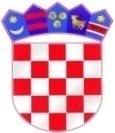 REPUBLIKA HRVATSKAKRAPINSKO - ZAGORSKA ŽUPANIJAOPĆINA MIHOVLJANOPĆINSKO VIJEĆER.br.Izvor financiranjaPlanirano ukupno (EUR)1.Državni proračun – za naknadu za troškove stanovanja3.000,002.Krapinsko-zagorska županija – radne bilježnice OŠ (50%)3.500,002.Proračun Općine Mihovljan89.600,00UKUPNO96.100,00 R. br.Opis stavkePlanirano ukupno (EUR)Planirano ukupno (EUR)1.Pomoć obiteljima za svako novorođeno dijete 10.000,0010.000,002.Pomoć mladima – pri kupnji ili izgradnji prva nekretnine30.000,0030.000,003.Pomoć građanima - radne bilježnice za osnovnu školu7.000,007.000,004.Pomoć građanima - prijevoz učenika u osnovnu školu1.400,001.400,005.Nagrade učenicima sa izvrsnim uspjehom 8 godina OŠ2.000,002.000,006.Pomoć građanima - prijevoz učenika u srednju školu 8.000,008.000,007.Pomoć građanima – suf. smještaja učenika u učeničke domove2.000,002.000,008.Pomoći građanima i kućanstvima - naknada za troškove stanovanja 3.000,003.000,009Pomoći građanima i kućanstvima – socijalne pomoći i ostale pomoći 12.000,0012.000,0010.Pomoć građanima - učeničke i studentske stipendije11.000,0011.000,0011.Pomoć građanima – zadržavanja krave i krmače na pod. općine4.000,004.000,0012.Darovi za djecu za Božić i Novu godinu1.400,001.400,0013.Hrvatski crveni križ Zlatar4.300,004.300,00SVEUKUPNO:SVEUKUPNO:SVEUKUPNO:96.100,00